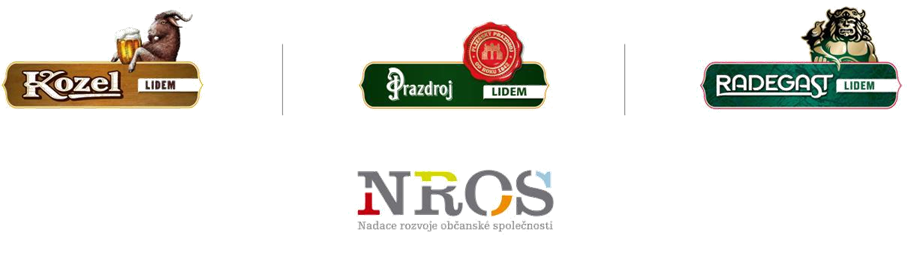 Grantový program Plzeňský Prazdroj a.s. Nastartujeme komunity! Grantový program Plzeňský Prazdroj a.s. Nastartujeme komunity! Grantový program Plzeňský Prazdroj a.s. Nastartujeme komunity! Rozšiřující informace o projektuRozšiřující informace o projektuRozšiřující informace o projektuNázev projektu: Název organizace: Název projektu: Název organizace: Název projektu: Název organizace: Kategorie:Prosím vyberte jednu z možností, a tu označte křížkem. Životní prostředí   Podpora místních tradic Komunitní život Životní prostředí   Podpora místních tradic Komunitní život Cílová skupina. Prosím uveďte cílovou skupinu např.: senioři, senioři v domovech důchodců, maminky, sousedé (z města, obce, vesnice, čtvrti, domu…) apod. A popište, jak bude cílová skupina aktivně zapojená do projektu.Co je cílem Vašeho projektu a co předpokládáte, že se změní díky jeho realizaci?  Prosím, napište hlavní cíl (e) projektu, zaměřte se i na popis toho, co chcete změnit tímto projektem.Jak projekt plánuje nastartovat komunitní život?  Prosím uveďte, jak váš projekt přispěje k návratu komunitního života do normálu.                                       Co je potřeba ve Vašem regionu? (vztahuje se k projektu).                                                                                                      Na co žádáte finance? Jaké jsou potřeby/problémy ve Vašem regionu. Proč je chcete měnit? Co chcete změnit tímto projektem?Jaké aktivity chcete realizovat?                                         Prosím, uveďte tři hlavní aktivity, které plánujete realizovat a které vedou ke splnění cíle. Prosím, uveďte přibližný časový horizont, kdy se aktivity budou konat. (Zamyslete se, zda toto jsou aktivity, které napomohou k naplnění potřeby).AktivitaObdobí realizace/Místo realizace1. 2. 3. Očekávaný dopad na komunitu.                                             Prosím, uveďte očekávaný dopad Vašeho projektu na komunitu, a to jak z krátkodobého, tak z dlouhodobého hlediska. Jaký užitek bude mít projekt na komunitu, ve které bude realizován? Očekávaný dopad na životní prostředí.                                                                                     Prosím, uveďte očekávaný dopad Vašeho projektu na životní prostředí. Jaký vliv bude mít projekt na životní prostředí v lokalitě, kde bude realizován?Očekávaný dopad na vaši organizaci.                                                                                             Prosím, uveďte očekávaný dopad Vašeho projektu na vaši organizaci. Jak realizace vašeho projektu ovlivní vaší organizaci?Spolupracující organizace, partneři projektu.             